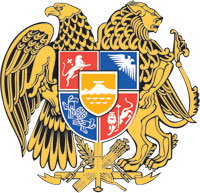 ՀԱՅԱՍՏԱՆԻ ՀԱՆՐԱՊԵՏՈՒԹՅԱՆ  ԿԱՌԱՎԱՐՈՒԹՅՈՒՆՈ  Ր  Ո  Շ  Ո Ւ  Մ15 ապրիլի 2022 թվականի   N      – ՆՀԱՅԱՍՏԱՆԻ ՀԱՆՐԱՊԵՏՈՒԹՅՈՒՆՈՒՄ ԱՆԱՍՆԱԲՈՒՅԺԻ ԵՎ ԲՈՒՅՍԵՐԻ ԱՌՈՂՋՈՒԹՅԱՆ ՊԱՇՏՊԱՆՈՒԹՅԱՆ ՕՐԵՐԸ ՆՇԵԼՈՒ ՄԱՍԻՆ-------------------------------------------------------------------------------------------------------Հիմք ընդունելով «Հայաստանի Հանրապետության տոների և հիշատակի օրերի մասին» օրենքի 18-րդ հոդվածը՝ Հայաստանի Հանրապետության կառավարությունը ո ր ո շ ու մ  է.1. Հայաստանի Հանրապետությունում անասնաբույժի օր նշել ապրիլի վերջին ուրբաթ օրը։ Ապրիլի 24-ը ուրբաթ օրվա հետ համընկնելու դեպքում՝ Հայաստանի Հանրապետությունում անասնաբույժի օրը նշվում է ապրիլի վերջին հինգշաբթի օրը:2. Հայաստանի Հանրապետությունում բույսերի առողջության պաշտպանության օր նշել մայիսի 12-ը։3.  Սույն որոշումն ուժի մեջ է մտնում պաշտոնական հրապարակմանը  հաջորդող  օրվանից։   ՀԱՅԱՍՏԱՆԻ  ՀԱՆՐԱՊԵՏՈՒԹՅԱՆ                        ՎԱՐՉԱՊԵՏ                                                                Ն. ՓԱՇԻՆՅԱՆԵրևան